Рекомендации по осуществлению закупок товаров, работ, услуг для обеспечения государственных и муниципальных нужд заказчиками Свердловской области у субъектов малого предпринимательства, социально ориентированных некоммерческих организаций1. Общие положения.1.1. Настоящие методические рекомендации разработаны в целях:оказания поддержки субъектам малого предпринимательства, социально-ориентированным некоммерческим организациям (далее соответственно - СМП, СОНКО) путем осуществления у них закупок товаров, работ, услуг для обеспечения государственных и муниципальных нужд заказчиками Свердловской области 
(далее - закупка);развития конкуренции среди указанной категории поставщиков (исполнителей, подрядчиков);выработки единого подхода при планировании и осуществлении закупок исполнительными органами государственной власти Свердловской области, государственными казенными и бюджетными учреждениями Свердловской области, государственными унитарными предприятиями Свердловской области при расходовании средств областного бюджета, органами местного самоуправления, расположенными на территории Свердловской области, муниципальными казенными и бюджетными учреждениями, расположенными на территории Свердловской области, муниципальными унитарными предприятиями, расположенными на территории Свердловской области, при расходовании средств местного бюджета (далее - заказчики).1.2. Методические рекомендации разработаны в соответствии с требованиями:Федерального закона от 5 апреля 2013 года № 44-ФЗ «О контрактной системе в сфере закупок товаров, работ, услуг для обеспечения государственных и муниципальных нужд» (далее - Закон о контрактной системе);Федерального закона от 24 июля 2007 года № 209-ФЗ «О развитии малого и среднего предпринимательства в Российской Федерации» (далее - Закон № 209-ФЗ);Федерального закона от 12 января 1996 года № 7-ФЗ «О некоммерческих организациях» (далее - Закон N 7-ФЗ);нормативных правовых актов и организационных документов Свердловской области.2. Хозяйствующие субъекты - СМП, СОНКО.2.1. К СМП относятся зарегистрированные в соответствии с законодательством Российской Федерации хозяйственные общества, хозяйственные партнерства, производственные кооперативы, потребительские кооперативы, крестьянские (фермерские) хозяйства и индивидуальные предприниматели, соответствующие условиям, установленным статьей 4 Закона № 209-ФЗ.2.2. СОНКО признаются некоммерческие организации, созданные в предусмотренных Законом № 7-ФЗ формах (за исключением государственных корпораций, государственных компаний, общественных объединений, являющихся политическими партиями) и осуществляющие деятельность, направленную на решение социальных проблем, развитие гражданского общества в Российской Федерации, а также виды деятельности, предусмотренные статьей 31.1 Закона 
№ 7-ФЗ (часть 2.1 статьи 2 Закона № 7-ФЗ).Органы государственной власти в соответствии с установленными Законом 
№ 7-ФЗ и иными федеральными законами могут оказывать поддержку СОНКО при условии осуществления ими в соответствии с учредительными документами видов деятельности, предусмотренных частью 1 статьи 31.1 указанного закона.СОНКО, учредителями которых являются Российская Федерация, субъект Российской Федерации, муниципальное образование, при участии в определении поставщиков (подрядчиков, исполнителей) конкурентными способами не пользуются преимуществами, предусмотренными статьей 30 Закона о контрактной системе (часть 2 статьи 30 Закона о контрактной системе).3. Условия осуществления заказчиками закупок у СМП, СОНКО.3.1. Заказчики обязаны осуществлять закупки у СМП, СОНКО в объеме не менее чем 15 процентов совокупного годового объема закупок, рассчитанного с учетом части 1.1 статьи 30 Закона о контрактной системе, путем:1) проведения открытых конкурсов, конкурсов с ограниченным участием, двухэтапных конкурсов, электронных аукционов, запросов котировок, запросов предложений, в которых участниками закупок являются только СМП, СОНКО. При этом начальная (максимальная) цена контракта (далее - Н(М)ЦК) не должна превышать 20 миллионов рублей;2) осуществления закупок с установлением в извещении об осуществлении закупки требования к поставщику (подрядчику, исполнителю), не являющемуся СМП или СОНКО, о привлечении к исполнению контракта субподрядчиков, соисполнителей из числа СМП, СОНКО.Одновременное установление в извещении ограничений, указанных в пунктах 1 и 2 части 3.1 настоящих методических рекомендаций, не допускается.Пример расчета совокупного годового объема закупок по итогам года для определения доли закупок у СМП, СОНКО (далее - СГОЗ для СМП, СОНКО) для подготовки отчета об объеме закупок у СМП, СОНКО в соответствии с Постановлением Правительства Российской Федерации от 17 марта 2015 года № 238 «О порядке подготовки отчета об объеме закупок у субъектов малого предпринимательства и социально ориентированных некоммерческих организаций, его размещения в единой информационной системе и внесении изменения в Положение о Межведомственной комиссии по отбору инвестиционных проектов, российских кредитных организаций и международных финансовых организаций для участия в Программе поддержки инвестиционных проектов, реализуемых на территории Российской Федерации на основе проектного финансирования» (далее - Постановление № 238) приведен в приложении к настоящим методическим рекомендациям.3.2. В целях реализации Инвестиционного послания Губернатора Свердловской области на 2018 год и повышения позиций Свердловской области в национальном рейтинге в 2019–2021 годы заказчикам необходимо осуществлять закупки у СМП, СОНКО в следующих объемах:в 2018 году – не менее 20,85%;в 2019 году – не менее 20,85%;в 2020 году – не менее 25,53%;в 2021 году – не менее 32,70%.3.2. При осуществлении закупок у СМП, СОНКО в извещениях и документации об осуществлении закупок устанавливаются ограничения в отношении участников закупок, в соответствии с которыми участниками закупки могут быть только СМП, СОНКО.3.3. В случае признания несостоявшимся определения поставщиков (подрядчиков, исполнителей) заказчик вправе отменить в извещениях об осуществлении закупок ограничение в отношении участников закупок, которыми могут быть только СМП, СОНКО, и осуществить такие закупки на общих основаниях. При этом, в план-график закупок должны быть внесены соответствующие изменения. Обращаем внимание, что закупка, осуществленная на общих основаниях, не учитывается в объеме закупок, осуществленных заказчиками у СМП, СОНКО (часть 4 статьи 30 Закона о контрактной системе).3.4. Заказчики вправе осуществлять закупки у СМП, СОНКО для обеспечения обороны страны и безопасности государства работ в области использования атомной энергии, закупки, при осуществлении которых применяются закрытые способы определения поставщиков (подрядчиков, исполнителей). При этом, объем таких закупок учитывается в объеме закупок, осуществленных заказчиками у СМП, СОНКО, и включается в отчет об объеме закупок у СМП, СОНКО (часть 1.2 статьи 30 Закона о контрактной системе).3.5. При установлении в документации ограничения в отношении участников закупок, которыми могут выступать только СМП, СОНКО, требование об обеспечении заявки устанавливается на общем основании в соответствии с частью 14 статьи 44 Закона о контрактной системе. Учитывая, что Н(М)ЦК при осуществлении закупок у СМП, СОНКО не должна превышать 20 миллионов рублей, а в соответствии с Постановлением Правительства Российской Федерации от 12 апреля 2018 года № 439 «Об утверждении значения начальной (максимальной) цены контракта, при превышении которого заказчик обязан установить требование к обеспечению заявок на участие в конкурсах и аукционах» заказчик обязан установить требование об обеспечении заявок от 1 миллиона рублей, то размер обеспечения заявки при закупках у СМП, СОНКО составляет от 0,5% до 1% (разъяснительное письмо Минфина России от 23 мая 2018 года № 24-02-05/34911).3.6. В контракт, заключаемый с СМП или СОНКО, включается обязательное условие об оплате заказчиком поставленного товара, выполненной работы (ее результатов), оказанной услуги, отдельных этапов исполнения контракта не более чем в течение 15 рабочих дней с даты подписания заказчиком документа о приемке (часть 8 статьи 30 Закона о контрактной системе).4. Возможность одновременного установления преимуществ СМП, СОНКО и учреждениям и предприятиям уголовно-исполнительной системы.4.1. В соответствии со статьей 5 Закона Российской Федерации от 21 июля 1993 года № 5473-1 «Об учреждениях и органах, исполняющих уголовные наказания в виде лишения свободы» уголовно-исполнительная система включает в себя:1) учреждения, исполняющие наказания;2) территориальные органы уголовно-исполнительной системы;3) федеральный орган исполнительной власти, осуществляющий правоприменительные функции, функции по контролю и надзору в сфере исполнения уголовных наказаний в отношении осужденных.В уголовно-исполнительную систему по решению Правительства Российской Федерации могут входить следственные изоляторы, предприятия, специально созданные для обеспечения деятельности уголовно-исполнительной системы, научно-исследовательские, проектные, медицинские, образовательные и иные организации.Сопоставляя данные положения и условия отнесения хозяйствующих субъектов к СМП (статья 4 Закона № 209-ФЗ) и СОНКО (статья 2 Закона № 7-ФЗ), можно сделать вывод, что учреждение уголовно-исполнительной системы не может являться ни СМП, ни СОНКО.4.2. Отдельного перечня товаров, работ, услуг, закупаемых только у СМП, СОНКО, действующим законодательством не установлено, исходя из чего заказчик вправе самостоятельно определить, при осуществлении каких закупок будут установлены преимущества для СМП, СОНКО.В случае осуществления закупки товаров, работ, услуг, входящих в перечень, утвержденный Постановлением Правительства Российской Федерации от 14 июля 2014 года № 649 «О порядке предоставления учреждениям и предприятиям уголовно-исполнительной системы преимуществ в отношении предлагаемой ими цены контракта» (далее - Постановление N 649), заказчик обязан установить преимущества учреждениям и предприятиям уголовно-исполнительной системы в отношении предлагаемой ими цены контракта в соответствии со статьей 28 Закона о контрактной системе, в то время как установление преимуществ для СМП, СОНКО является правом заказчика. Таким образом, при осуществлении закупок товаров, работ, услуг, входящих в перечень, утвержденный Постановление № 649, заказчик обязан, прежде всего, предоставить преимущества организациям уголовно-исполнительной системы.5. Возможность одновременного установления преимуществ СМП, СОНКО и организациям инвалидов5.1. Согласно Постановлению Правительства Российской Федерации от 15 апреля 2014 года № 341 «О предоставлении преимуществ организациям инвалидов при определении поставщика (подрядчика, исполнителя) в отношении предлагаемой ими цены контракта» (далее - Постановление № 341) правила предоставления преимуществ организациям инвалидов при определении поставщика (подрядчика, исполнителя) в отношении предлагаемой ими цены контракта распространяются на общероссийские общественные организации инвалидов (в том числе созданные как союзы общественных организаций инвалидов), среди членов которых инвалиды и их законные представители составляют не менее чем 80 процентов, и на организации, уставный (складочный) капитал которых полностью состоит из вкладов общероссийских общественных организаций инвалидов и среднесписочная численность инвалидов в которых по отношению к другим работникам составляет не менее чем 50 процентов, а доля оплаты труда инвалидов в фонде оплаты труда не менее чем 25 процентов.Вместе с тем, в соответствии со статьей 33 Федерального закона от 24 ноября 1995 года № 181-ФЗ «О социальной защите инвалидов в Российской Федерации» оказание поддержки общественным объединениям инвалидов также может осуществляться в соответствии с Законом № 7-ФЗ в части СОНКО. Кроме того, на организации, которые созданы общероссийскими общественными объединениями инвалидов, и уставный капитал которых полностью состоит из вкладов общественных организаций инвалидов, и среднесписочная численность инвалидов в которых по отношению к другим работникам составляет не менее чем 50 процентов, а доля оплаты труда инвалидов в фонде оплаты труда - не менее чем 25 процентов, распространяется действие Закона № 209-ФЗ при соответствии данных организаций требованиям, установленным указанным законом, за исключением пункта 1 части 1 статьи 4 Закона № 209-ФЗ.5.2. В соответствии с частью 3 статьи 29 Закона о контрактной системе при определении поставщиков (подрядчиков, исполнителей), за исключением случая, если закупки осуществляются у единственного поставщика (подрядчика, исполнителя), заказчик обязан предоставлять преимущества организациям инвалидов в отношении предлагаемой ими цены контракта в размере до 15 процентов в установленном Постановлением № 341 порядке и в соответствии с утвержденными Постановлением № 341 перечнями товаров, работ, услуг.Исходя из изложенного, принимая во внимание, что Закон о контрактной системе не содержит прямого запрета на установление ограничения по участию в процедуре закупки СМП, СОНКО при установлении преимущества для организаций инвалидов, следует, что:СМП, СОНКО могут быть одновременно организациями инвалидов при соблюдении определенных условий;преимущества в отношении предлагаемой цены могут быть предоставлены СМП, СОНКО, если объектом закупки являются товары, работы, услуги из перечня, утвержденного Постановлением № 341, при этом необходимо учесть, что согласно правилам предоставления преимуществ организациям инвалидов предметом одного контракта не могут быть товары, работы, услуги, включенные в перечень и не включенные в него.Таким образом, если в закупке установлено ограничение в отношении участников закупок, которыми могут быть только СМП, СОНКО, то такая закупка возможна с предоставлением преимуществ организациям инвалидов.Вместе с тем, при принятии заказчиком решения об одновременном установлении ограничения по участию в процедуре СМП, СОНКО и преимущества для организаций инвалидов необходимо учесть, что данная ситуация приведет к значительному снижению конкуренции, ввиду того, что на практике участник закупки достаточно редко может являться организацией инвалидов и относиться к СМП, СОНКО.6. Подтверждение статуса СМП, СОНКО6.1. В заявках на участие в закупках, осуществляемых у СМП, СОНКО, участники закупок обязаны декларировать свою принадлежность к СМП или СОНКО.6.2. Декларирование принадлежности к СМП, СОНКО осуществляется путем представления участником закупки декларации о принадлежности к СМП, СОНКО.6.3. Форма декларации о принадлежности участника закупки к СМП или СОНКО законодательством не установлена.При проведении конкурса, запроса котировок или запроса предложений заказчик обязан включить, соответственно, в документацию и/или извещение требования к форме и содержанию заявки (пункт 4 части 1 статьи 50 и пункт 3 части 6 статьи 83 Закона о контрактной системе) либо форму заявки (пункт 2 части 1 статьи 73 Закона о контрактной системе).При этом, при проведении в электронной форме открытого конкурса, аукциона, запроса котировок, запроса предложений участник предоставляет декларацию о принадлежности к СМП, СОНКО с использованием программно-аппаратных средств электронной площадки, на которой проводится закупка.6.4. Заказчик обязан принять решение об одностороннем отказе от исполнения контракта, если в ходе исполнения контракта установлено, что поставщик (подрядчик, исполнитель) предоставил недостоверную информацию о своей принадлежности к СМП или СОНКО (пункт 1 часть 15 статьи 95 Закона о контрактной системе).6.5. Сведения о юридических лицах и об индивидуальных предпринимателях, отвечающих условиям отнесения к СМП, установленным статьей 4 Закона 
№ 209-ФЗ, вносятся в единый реестр субъектов малого и среднего предпринимательства. Ведение единого реестра субъектов малого и среднего предпринимательства осуществляется федеральным органом исполнительной власти, осуществляющим функции по контролю и надзору за соблюдением законодательства о налогах и сборах (статья 4.1 Закона № 209-ФЗ). На сегодняшний день нормами Закона о контрактной системе на заказчика не возложена обязанность по проверке предоставленных данных участником закупки о своей принадлежности к СМП, при этом отсутствие таких сведений в едином реестре субъектов малого и среднего предпринимательства не является основанием для отклонения заявки такого участника закупки. Вместе с тем, это может служить дополнительным источником проверки достоверности представленных сведений (аналогичная позиция отражена в письме Минэкономразвития России от 3 октября 2016 года № ОГ-Д28-11360).Указанный реестр размещен на сайте https://rmsp.nalog.ru.7. Привлечение СМП, СОНКО в качестве субподрядчиков, соисполнителей7.1. При установлении в извещении об осуществлении закупки условия о привлечении к исполнению контрактов субподрядчиков, соисполнителей из числа СМП, СОНКО заказчик включает в проекты контрактов:условие о привлечении к исполнению контрактов субподрядчиков, соисполнителей из числа СМП, СОНКО;объем привлечения к исполнению контрактов субподрядчиков, соисполнителей из числа СМП, СОНКО, установленный в виде процента от цены контракта;обязательное условие о гражданско-правовой ответственности поставщиков (подрядчиков, исполнителей) за неисполнение условия о привлечении к исполнению контрактов субподрядчиков, соисполнителей из числа СМП, СОНКО.7.2. Типовые условия контрактов, предусматривающих привлечение к исполнению контрактов субподрядчиков, соисполнителей из числа СМП, СОНКО, установлены постановлением Правительства Российской Федерации от 23 декабря 2016 года № 1466 «Об утверждении типовых условий контрактов, предусматривающих привлечение к исполнению контрактов субподрядчиков, соисполнителей из числа субъектов малого предпринимательства, социально ориентированных некоммерческих организаций», согласно которым поставщик (подрядчик, исполнитель) должен привлекать к исполнению контракта субподрядчиков, соисполнителей из числа СМП, СОНКО в объеме, установленном заказчиком, в виде процента от цены контракта (объем привлечения устанавливается заказчиком в виде фиксированных процентов и должен составлять не менее 5 процентов от цены контракта).В условия об обязанностях поставщика (подрядчика, исполнителя) необходимо включить требование о предоставлении заказчику декларации о принадлежности субподрядчика, соисполнителя к числу указанных субъектов и заверенную поставщиком (подрядчиком, исполнителем) копию договора с таким субъектом в срок не более 5 рабочих дней со дня заключения договора с субподрядчиком, соисполнителем.После оплаты выполненных субподрядчиком, соисполнителем работ поставщик (подрядчик, исполнитель) в течение 10 рабочих дней обязан предоставить заказчику копии документов о приемке товара (работы, услуги) у субподрядчика, соисполнителя и платежных поручений, подтверждающих их оплату.Также, в раздел об обязанностях поставщика должно быть включено условие об оплате поставленных субподрядчиком, соисполнителем товаров (работ, услуг) в течение 15 рабочих дней с даты подписания документа о приемке товара (работы, услуги), отдельных этапов исполнения договора и условие об ответственности поставщика перед заказчиком за неисполнение или ненадлежащее исполнение условия о привлечении к исполнению контрактов субподрядчиков, соисполнителей.Кроме этого, в случае неисполнения или ненадлежащего исполнения субподрядчиком, соисполнителем обязательств, предусмотренных договором, заключенным с поставщиком (подрядчиком, исполнителем), в контракте необходимо указать право поставщика (подрядчика, исполнителя) на замену на другого субподрядчика, соисполнителя.7.3. При установлении в извещении об осуществлении закупки условия о привлечении к исполнению контрактов субподрядчиков, соисполнителей из числа СМП, СОНКО ограничения по размеру Н(М)ЦК Законом о контрактной системе не установлены.7.4. В целях недопущения нарушения поставщиком (подрядчиком, исполнителем) требования о привлечении к исполнению контракта субподрядчиков, соисполнителей из числа СМП, СОНКО в проект контракта включается обязательное условие об уплате поставщиком (подрядчиком, исполнителем) штрафа, размер которого в соответствии с Постановлением Правительства Российской Федерации от 30 августа 2017 года № 1042 «Об утверждении Правил определения размера штрафа, начисляемого в случае ненадлежащего исполнения заказчиком, неисполнения или ненадлежащего исполнения поставщиком (подрядчиком, исполнителем) обязательств, предусмотренных контрактом (за исключением просрочки исполнения обязательств заказчиком, поставщиком (подрядчиком, исполнителем), и размера пени, начисляемой за каждый день просрочки исполнения поставщиком (подрядчиком, исполнителем) обязательства, предусмотренного контрактом, о внесении изменений в Постановление Правительства Российской Федерации от 15 мая 2017 года № 570 и признании утратившим силу Постановления Правительства Российской Федерации от 25 ноября 2013 года № 1063» составляет 5 процентов от объема такого привлечения, установленного контрактом.8. Планирование и контроль заказчиком осуществления закупок у СМП, СОНКО8.1. Планирование закупок товаров, работ, услуг для обеспечения государственных нужд Свердловской области у СМП, СОНКО осуществляется заказчиками при формировании плана-графика закупок в порядке, установленном постановлением правительства Свердловской области от 22 июля 2015 года 
№ 660-ПП «Об утверждении Порядка формирования, утверждения и ведения плана-графика закупок для обеспечения нужд Свердловской области», принятого во исполнение статьи 21 Закона о контрактной системе, с учетом требований, установленных Постановлением Правительства Российской Федерации от 5 июня 2015 года № 554 «О требованиях к формированию, утверждению и ведению плана-графика закупок товаров, работ, услуг для обеспечения нужд субъекта Российской Федерации и муниципальных нужд, а также о требованиях к форме плана-графика закупок товаров, работ, услуг».8.2. В целях осуществления закупок у СМП, СОНКО в необходимом объеме заказчику целесообразно:верно рассчитать СГОЗ для СМП, СОНКО;определить перечень закупок, осуществляемых только у СМП, СОНКО, а также закупок с требованием о привлечении к исполнению контракта субподрядчиков, соисполнителей из числа СМП, СОНКО;осуществлять большую часть таких закупок в первом полугодии текущего года;осуществлять контроль ежемесячно либо по мере проведения процедур определения поставщиков (исполнителей, подрядчиков), проводя перерасчет доли таких закупок в СГОЗ для СМП и СОНКО, и принимать соответствующие корректирующие решения.8.3. Заказчику при формировании плана-графика закупок необходимо определить закупки, которые будут осуществляться у СМП, СОНКО.В целях эффективного планирования закупок у СМП, СОНКО заказчику целесообразно использовать информацию об участии указанных субъектов в закупках, осуществляемых заказчиками в предыдущие периоды: выявить виды закупок, в которых гарантированно обеспечено конкурентное участие СМП, СОНКО, подготовка заявок на участие в которых не будет представлять сложностей для указанных субъектов, оптимальный диапазон размера Н(М)ЦК. Не следует планировать закупки товаров, работ, услуг с установлением рассматриваемых ограничений, поставщиками (подрядчиками, исполнителями) которых маловероятно являются СМП, СОНКО, например, услуги воздушного транспорта, услуги связи, услуги в области теле- и радиовещания, банковские услуги, услуги по страхованию и так далее.С информацией об участии СМП, СОНКО в закупках, осуществляемых заказчиками в предыдущие периоды, можно ознакомится на сайте Информационной системы в сфере закупок Свердловской области (http://torgi.midural.ru) 
(см. рисунок ниже)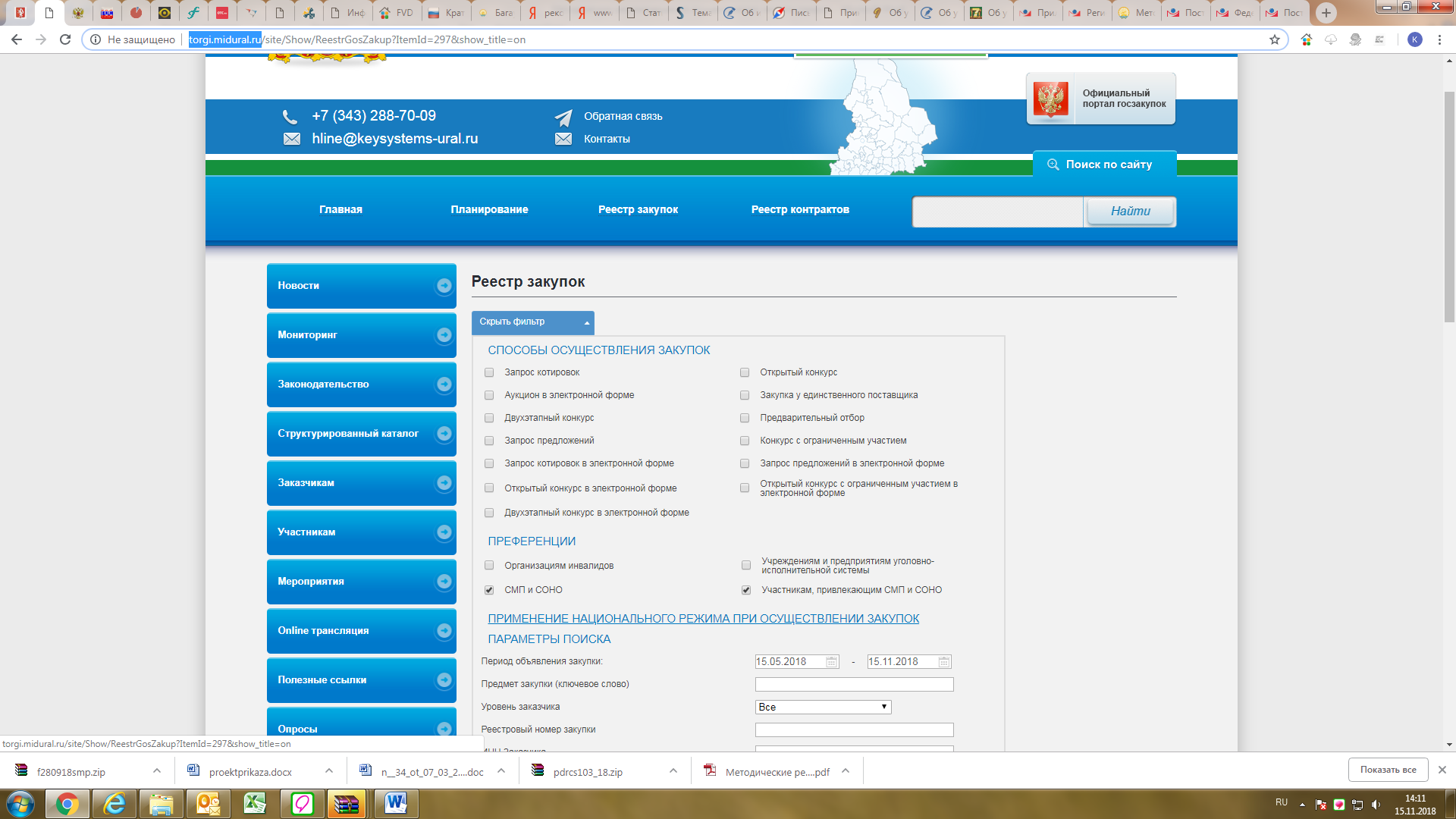 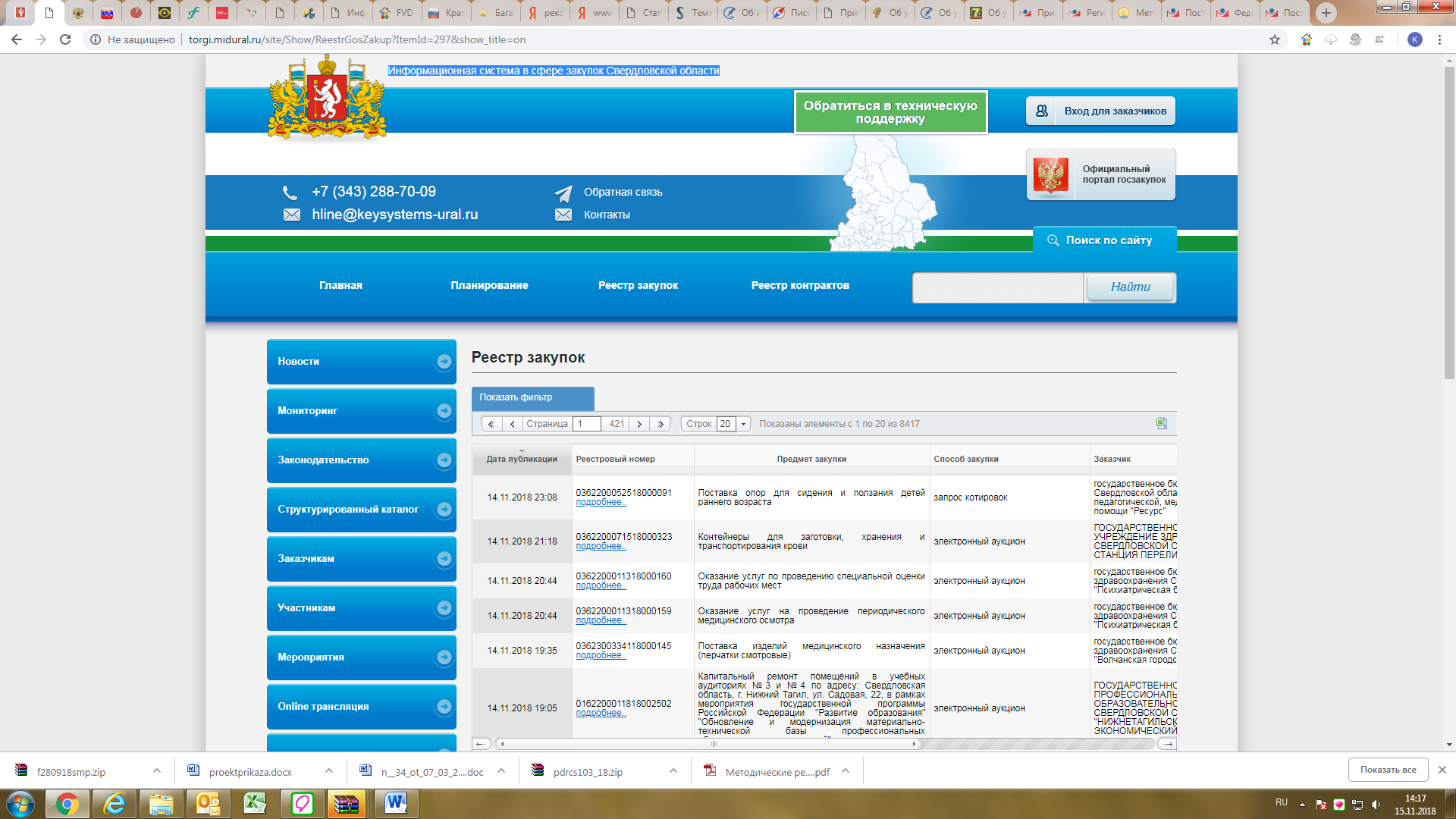 9. Формирование отчета об объеме закупок у СМП, СОНКО9.1. По итогам года заказчик обязан составить отчет об объеме закупок у СМП, СОНКО (далее - отчет) и до 1 апреля года, следующего за отчетным годом, разместить такой отчет в ЕИС (часть 4 статьи 30 Закона о контрактной системе).9.2. Порядок подготовки отчета, его размещения в ЕИС, форма указанного отчета определены Постановлением № 238 (часть 4.1 статьи 30 Закона о контрактной системе).9.3. Для формирования отчета объем закупок у СМП, СОНКО рассчитывается как сумма денежных средств, подлежащих оплате в отчетном финансовом году, по контрактам, заключенным в отчетном финансовом году, а также до начала отчетного финансового года по итогам состоявшихся конкурентных процедур закупки.9.4. В отчет включается в том числе следующая информация:объем закупок у СМП, СОНКО (пункт 1.1 части 1 статьи 30 Закона о контрактной системе);объем привлечения СМП, СОНКО в качестве субподрядчиков, соисполнителей (часть 6 статьи 30 Закона о контрактной системе);сумма Н(М)ЦК несостоявшихся определений поставщиков (подрядчиков, исполнителей) с участием СМП, СОНКО.В случае, если контракт с СМП, СОНКО был расторгнут без исполнения, то такой контракт не включается в позицию 5 и 6 раздела II формы отчета (аналогичная позиция отражена в письме Минэкономразвития России от 10 мая 2016 года 
№ ОГ-Д28-6392).Кроме этого, при наличии денежных обязательств, не подлежащих оплате, в связи с неполным исполнением обязательств по контрактам с СМП, СОНКО в отчетном периоде:в позицию 5 раздела II формы размер указанных обязательств не включается;в позиции 6 раздела II формы указывается фактическая оплата по исполненным объемам привлечения СМП, СОНКО в качестве субподрядчиков, соисполнителей.9.5. В случае, если все закупки заказчик проводит по пункту 4 части 1 статьи 93 Закона о контрактной системе, то обязанность формировать отчет у заказчика сохраняется, в связи с чем в таком отчете значения показателей следует указывать равными нулю (позиция отражена в письме Минфина России от 8 ноября 2017 года № 24-01-10/73595 и Минэкономразвития России от 6 мая 2016 года № ОГ-Д28-6288).10. Соблюдение принципа конкуренции при осуществлении закупок у СМП, СОНКОВ целях соблюдения принципа добросовестной конкуренции между участниками закупок в целях выявления лучших условий поставок товаров, выполнения работ, оказания услуг заказчику необходимо формировать документацию и описание объекта закупки с учетом положений:статьи 33 Закона о контрактной системе;статьи 17 Федерального закона от 26 июля 2006 года № 135-ФЗ «О защите конкуренции»;Указа Президента Российской Федерации от 7 мая 2018 года № 204 
«О национальных целях и стратегических задачах развития Российской Федерации на период до 2024 года»;а также с учетом информации, содержащейся в Информационной системе в сфере закупок Свердловской области:в разделе «Заказчикам» методических рекомендаций, типовых форм контрактов, форм документов;информации об участии СМП, СОНКО в осуществляемых заказчиками закупках в предыдущие периоды.11. Контроль осуществления закупок у СМП, СОНКО11.1. Контроль осуществления закупок у СМП, СОНКО в сфере закупок осуществляется:федеральным органом исполнительной власти, уполномоченным на осуществление контроля в сфере закупок (Федеральная антимонопольная служба России и ее территориальные подразделения);органом исполнительной власти субъекта Российской Федерации, уполномоченным на осуществление контроля в сфере закупок (Министерство финансов Свердловской области);главным распорядителем бюджетных средств - в отношении подведомственных заказчиков (ведомственный контроль);заказчиком - в части исполнения поставщиком (подрядчиком, исполнителем) условий контракта.11.2. Заказчик обязан осуществлять контроль за привлечением подрядчиком (исполнителем) к исполнению контракта субподрядчиков, соисполнителей из числа СМП, СОНКО.11.3. Регулярный контроль заказчиком за планируемыми и осуществленными закупками у СМП, СОНКО в целях достижения требуемого объема проведенных закупок у СМП, СОНКО.12. Ответственность за несоблюдение норм законодательства о контрактной системе в сфере закупок в части осуществления закупок у СМП, СОНКОСогласно части 1.4 части 7.30 Кодекса Российской Федерации об административных правонарушениях (далее – КоАП РФ) размещение отчета с нарушением требований законодательства о контрактной системе в сфере закупок влечет наложение административного штрафа на должностных лиц в размере пятнадцати тысяч рублей, на юридических лиц - пятидесяти тысяч рублей.Согласно части 11 статьи 7.30 КоАП РФ осуществление закупок товаров, работ, услуг для обеспечения государственных и муниципальных нужд у СМП, СОНКО в размере менее размера, предусмотренного законодательством о контрактной системе в сфере закупок, влечет наложение административного штрафа на должностных лиц в размере 50000 рублей.Приложение:	Расчет совокупного годового объема закупок для определения доли закупок у субъектов малого предпринимательства, социально ориентированных некоммерческих организаций по итогам года 
на 3 л. в 1 экз.Приложениек методическим рекомендациямпо осуществлению закупок товаров, работ, услуг для обеспечения государственных и муниципальных нужд заказчиками Свердловской области у субъектов малого предпринимательства, социально ориентированных некоммерческих организацийРАСЧЕТ СОВОКУПНОГО ГОДОВОГО ОБЪЕМА ЗАКУПОК ДЛЯ ОПРЕДЕЛЕНИЯ ДОЛИ ЗАКУПОК У СУБЪЕКТОВ МАЛОГО ПРЕДПРИНИМАТЕЛЬСТВА, СОЦИАЛЬНО ОРИЕНТИРОВАННЫХ НЕКОММЕРЧЕСКИХ ОРГАНИЗАЦИЙ ПО ИТОГАМ ГОДАПример расчета совокупного годового объема закупок (далее - СГОЗ) по итогам года для определения доли закупок у субъектов малого предпринимательства, социально ориентированных некоммерческих организаций (далее - СМП, СОНКО) приведен для подготовки отчета об объеме закупок у СМП, СОНКО в соответствии с Постановлением Правительства Российской Федерации от 17 марта 2015 года № 238 «О порядке подготовки отчета об объеме закупок у субъектов малого предпринимательства и социально ориентированных некоммерческих организаций, его размещения в единой информационной системе и внесении изменения в Положение о Межведомственной комиссии по отбору инвестиционных проектов, российских кредитных организаций и международных финансовых организаций для участия в Программе поддержки инвестиционных проектов, реализуемых на территории Российской Федерации на основе проектного финансирования».Для определения СГОЗ следует учитывать утвержденный на соответствующий финансовый год общий объем финансового обеспечения для осуществления заказчиком закупок, в том числе для оплаты контрактов, заключенных до начала указанного финансового года и подлежащих оплате в указанном финансовом году.Таким образом, СГОЗ рассчитывается по формуле:СГОЗ = A + B + C + D, гдеA - контракты, заключенные в предыдущих финансовых годах, в части, подлежащей оплате в текущем финансовом году;B - контракты, заключенные в текущем финансовом году, полностью исполняемые и подлежащие оплате в текущем финансовом году;C - контракты, заключенные в текущем финансовом году, исполняемые в текущем и последующих годах, в части, подлежащей оплате в текущем финансовом году;D - неиспользованный объем финансового обеспечения для осуществления закупок на конец года.При этом для определения доли закупок у СМП, СОНКО в указанный расчет не включаются закупки:1) для обеспечения обороны страны и безопасности государства;2) услуг по предоставлению кредитов;3) у единственного поставщика (подрядчика, исполнителя) в соответствии с частью 1 статьи 93 Федерального закона от 5 апреля 2013 года N 44-ФЗ "О контрактной системе в сфере закупок товаров, работ, услуг для обеспечения государственных и муниципальных нужд" (далее - Закон N 44-ФЗ);4) работ в области использования атомной энергии;5) при осуществлении которых применяются закрытые способы определения поставщиков (подрядчиков, исполнителей).В расчет СГОЗ текущего финансового года не включается кредиторская задолженность по просроченным обязательствам по оплате контрактов в случае, если срок оплаты исполнения таких обязательств наступил в предыдущем финансовом году.Пример расчета СГОЗ для определения доли закупок у СМП, СОНКО в 2018 году:Заказчиком в 2017 - 2018 годах заключены следующие контракты:1. По итогам проведения открытых аукционов в электронной форме:- от 29.09.2017 на сумму 1500000,0 рублей (согласно его условиям 350000,0 рублей подлежали оплате в 2017 году, 1150000,0 рублей - в 2018 году);- от 12.04.2018 на сумму 1000000,0 рублей (подлежит оплате в 2018 году);- от 18.05.2018 на сумму 800000,0 рублей (подлежит оплате в 2018 году), контракт содержит сведения, составляющие государственную тайну;- от 04.08.2018 на сумму 200000,0 рублей (подлежит оплате в 2018 году), контракт на оказание услуг по предоставлению кредитов;- от 17.09.2018 на сумму 1750000,0 рублей (согласно его условиям часть средств - 1500000,0 рублей подлежат оплате в 2018 году, а 250000,0 рублей - в 2019 году).2. По итогам проведения запроса котировок:- от 03.02.2018 на сумму 450000,0 рублей (подлежит оплате в 2018 году).3. У единственного поставщика (подрядчика, исполнителя):- в соответствии с пунктами 4 и 5 части 1 статьи 93 Закона о контрактной системе заключены 15 контрактов на общую сумму 400000,0 рублей (подлежат оплате в 2018 году);- по итогам несостоявшегося аукциона в электронной форме в соответствии с пунктом 25 части 1 статьи 93 Закона о контрактной системе от 25.03.2018 на сумму 700000,0 рублей (подлежит оплате в 2018 году, при этом был частично исполнен: оплате подлежит 600000, 0 рублей, на 100000,0 рублей расторгнут).4. Неиспользованный объем финансового обеспечения для осуществления закупок на конец года:- неисполненные обязательства по расторгнутым в отчетном периоде контрактам - 100000,0 рублей;- экономия бюджетных средств по результатам проведения процедур закупок - 0,0 рублей;- прочие неиспользованные бюджетные средства - 0,0 рублей.СГОЗ = 1150000,0 + 1000000,0 + 800000,0 + 200000,0 + 1500000,0 + 450000,0 + 
+ 400000,0 + 600000,0 + 100000,0 + 0,0 + 0,0 = 6200000,0 рублейСГОЗ для СМП и СОНКО = 6200000,0 - (800000,0 + 200000,0 + 400000,0 + 
+ 600000,0) = 4200000 рублейДоля закупок у СМП, СОНКО должна составлять не менее 15% от рассчитанного СГОЗ.Таким образом, на рассматриваемом примере заказчик будет считаться добросовестно исполнившим нормы Закона о контрактной системе в части закупок у СМП, СОНКО, в случае если заключит контракты на сумму не менее чем 630000,0 рублей.